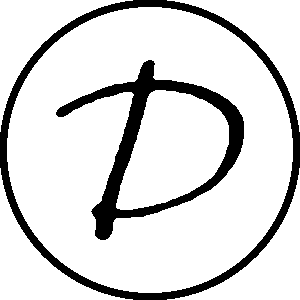 Name _______________________________Studie 3: Zu diesem ZweckWillkommen zu deiner ersten Studie! „Zu diesem Zweck“ hat ein großes Thema - ein König und sein Königreich. Das Königreich Gottes ist keine abstrakte Sache, die nicht greifbar ist, sondern vielmehr jeden Christen stark beeinflusst. Du solltest wissen, worum es bei einem Leben im Königreich geht. Diese Studie soll dir dabei helfen zu verstehen, was es wirklich bedeutet, als Bürger im Königreich Gottes zu leben.Zu welchen Zweck kam Jesus laut seiner eigenen Aussage in Johannes 18:37 in die Welt?

Jesus rettet uns „von“ etwas, aber er rettet uns auch „in“ etwas. Was ist es, „von“ dem er uns rettet, und „in“ was rettet wir uns hinein gemäß Kolosser 1:13?
In Studie 3 wird das Wort „Königreich“ definiert. Was lehrt uns die Bedeutung des Wortes darüber, was das Königreich Gottes ist?

Was bedeutet es, zuerst nach dem Königreich zu trachten? (Matthäus 6:33)Was ist laut 2. Timotheus 3:16 der Zweck der Bibel?Wie ersten Teil von Mustergültig gesagt, glauben wir, dass die Bibel in allen Bereichen die höchste Authorität ist. Die Bibel lehrt uns über viele Lebensbereiche und stimmt dabei nicht immer damit überein, was in der heutigen Kultur als die „Norm“ gesehen wird. Was lehrt uns bspw. Hebräer 13:4?
Was ist eine „Wurzel alles Bösen“ laut 1. Timotheus 6:10?Was kann schlechter Umgang/schlechte Gesellschaft gemäß 1. Korinther 15:33 bewirken?Welche Ermutigung gibt uns Hebräer 10:25?Ein anderer Weg, wie Gott uns seinen Willen zeigt, ist, indem er ander dazu bestimmt, ihn uns zu sagen. Was lehrt Hebräer 13:17 zum Beispiel?
Jesus lehrt uns in seiner Bergpredigt über die „Königreichs-Einstellungen“. Einige davon sind im Buch aufgezählt. Welche davon spricht dich am meisten an, und warum?
Wenn wir für das Königreich leben, formt das in uns einen „Königreichs-Charakter“. Sieben dieser Attribute sind am Ende von Lektion 3 aufgeführt („Welche Art von Person möchtest du sein?). Wähle eins dieser Attribute, das deiner Ansicht nach relativ stark in deinem Leben ist. Erwähne es hier und schreibe kurz, warum du glaubst, dass es eine Stärke von dir ist.Kannst du irgendwelche dieser sieben Attribute erkennen, die in deinem Leben eher schwach sind? Welche und warum?
Überlege dir einen Weg, wie du die Lehre dieser Lektion anwenden könntest. Gibt es irgendetwas in deinem Leben, das du mehr ergreifen musst?

